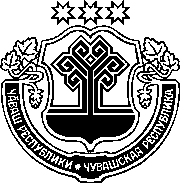 ЗАКОНЧУВАШСКОЙ РЕСПУБЛИКИО ВНЕСЕНИИ ИЗМЕНЕНИЙ В ЗАКОН ЧУВАШСКОЙ РЕСПУБЛИКИ "ОБ ОРГАНИЗАЦИИ МЕСТНОГО САМОУПРАВЛЕНИЯ В ЧУВАШСКОЙ РЕСПУБЛИКЕ"ПринятГосударственным СоветомЧувашской Республики12 февраля 2019 годаСтатья 1Внести в Закон Чувашской Республики от 18 октября 2004 года 
№ 19 "Об организации местного самоуправления в Чувашской Республике" (Ведомости Государственного Совета Чувашской Республики, 2004, № 60; 2005, № 63, 64; 2006, № 66, 69, 72; 2007, № 73, 74; 2008, № 76, 77; 2009, 
№ 80, 81; 2010, № 84, 86, 87; 2011, № 89, 91; 2012, № 92 (том I), 94; газета "Республика", 2012, 5 октября, 29 декабря; Собрание законодательства Чувашской Республики, 2013, № 7; 2014, № 3, 9, 12; 2015, № 5, 10, 12; 2016, № 2, 6, 10; 2017, № 3, 9; газета "Республика", 2018, 21 февраля, 27 июня, 
26 сентября) следующие изменения:1) в пункте 14 части 1 статьи 8.1 слова "мероприятий по отлову 
и содержанию безнадзорных животных, обитающих" заменить словами "деятельности по обращению с животными без владельцев, обитающими";2) в пункте 15 части 1 статьи 10.1 слова "мероприятий по отлову 
и содержанию безнадзорных животных, обитающих" заменить словами "деятельности по обращению с животными без владельцев, обитающими";3) статью 22 изложить в следующей редакции:"Статья 22. Территориальное общественное самоуправлениеТерриториальное общественное самоуправление в Чувашской Республике осуществляется в соответствии с Федеральным законом. Порядок организации и осуществления территориального общественного самоуправления, условия и порядок выделения необходимых средств из местного бюджета определяются уставом муниципального образования и (или) нормативными правовыми актами представительного органа муниципального образования.";4) в статье 23:а) в части 2:в абзаце первом слова "или главы муниципального образования" 
заменить словами ", главы муниципального образования или главы местной администрации, осуществляющего свои полномочия на основе контракта";в абзаце втором слова "главы муниципального образования" заменить словами "главы муниципального образования или главы местной 
администрации, осуществляющего свои полномочия на основе контракта,";б) в части 4 слова "по проектам и вопросам, указанным в части 3 настоящей статьи," исключить;5) абзац двенадцатый части 2 статьи 31 дополнить словами ", за исключением случая избрания главы сельского поселения представительным органом сельского поселения из числа кандидатов, представленных конкурсной комиссией по результатам конкурса".Статья 2Настоящий Закон вступает в силу по истечении десяти дней после дня его официального опубликования.г. Чебоксары18 февраля 2019 года№ 9ГлаваЧувашской РеспубликиМ. Игнатьев